إعداد : سلطان الياميالمبيت بمنى ليلة عرفةالمبيت بمنى ليلة عرفةالمبيت بمنى ليلة عرفةالمبيت بمنى ليلة عرفةسنةالوَضوء (بفتح الواو)الوَضوء (بفتح الواو)الوَضوء (بفتح الواو)الوَضوء (بفتح الواو)الماء مؤلف كتاب البرهان من كتب المتكلمين مؤلفه هومؤلف كتاب البرهان من كتب المتكلمين مؤلفه هومؤلف كتاب البرهان من كتب المتكلمين مؤلفه هومؤلف كتاب البرهان من كتب المتكلمين مؤلفه هوالجوينيالأصل لغةالأصل لغةالأصل لغةالأصل لغةالاساسقواطع الأدلة للسمعاني من كتبقواطع الأدلة للسمعاني من كتبقواطع الأدلة للسمعاني من كتبقواطع الأدلة للسمعاني من كتبالمتكلميننصاب الحبوبنصاب الحبوبنصاب الحبوبنصاب الحبوب300 صاعكل مستخف بالصلاة مستهين بها فهو مستخف با الإسلام مستهين به (القائل)كل مستخف بالصلاة مستهين بها فهو مستخف با الإسلام مستهين به (القائل)كل مستخف بالصلاة مستهين بها فهو مستخف با الإسلام مستهين به (القائل)كل مستخف بالصلاة مستهين بها فهو مستخف با الإسلام مستهين به (القائل)احمد بن حنبلحكم الإحرام (نية الدخول في النسك)حكم الإحرام (نية الدخول في النسك)حكم الإحرام (نية الدخول في النسك)حكم الإحرام (نية الدخول في النسك)ركنطريقة الجمهور هو منهجطريقة الجمهور هو منهجطريقة الجمهور هو منهجطريقة الجمهور هو منهجالمتكلمينكم رمضان صام النبي صلى الله عليه وسلمكم رمضان صام النبي صلى الله عليه وسلمكم رمضان صام النبي صلى الله عليه وسلمكم رمضان صام النبي صلى الله عليه وسلم9 رمضاناتحكم الحلق والتقصير في الحج والعمرةحكم الحلق والتقصير في الحج والعمرةحكم الحلق والتقصير في الحج والعمرةحكم الحلق والتقصير في الحج والعمرةواجبحكم طواف الإفاضةحكم طواف الإفاضةحكم طواف الإفاضةحكم طواف الإفاضةركنحكم جمع الريق وبلعه للصائمحكم جمع الريق وبلعه للصائمحكم جمع الريق وبلعه للصائمحكم جمع الريق وبلعه للصائممكروهمايلزم من وجوده وجود الحكم ويلزم من عدمه عدم الحكم لذاته مايلزم من وجوده وجود الحكم ويلزم من عدمه عدم الحكم لذاته مايلزم من وجوده وجود الحكم ويلزم من عدمه عدم الحكم لذاته مايلزم من وجوده وجود الحكم ويلزم من عدمه عدم الحكم لذاته السبب والعلة 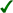 الشرط 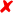 المانع 